ALCANCE.A todas las dependencias que conforman la municipalidad de Sensembra, incluyéndose al despacho municipal, afín de dar cumplimiento a las disposiciones que establece el ente rector (LAIP) Ley de acceso a la información Pública según el artículo 40   y 42OBJETIVOS GENERALES.Garantizar un correcto tratamiento, conservación y utilización del  patrimonio documental de la municipalidad de Sensembra, afín de ejecutar un debido control, clasificación, transferencia, eliminación y otras actividades archivísticas.OBJETIVOS ESPECIFICOS.involucrar a todas las áreas de la municipalidad en el manejo adecuado de los documentos, mediante la permanente coordinación.Contar con un servicio archivístico eficiente que permita una oportuna atención de los requerimientos tanto de información como de préstamo documental, siendo necesario contar con equipos (informático) para agilizar la gestión de los archivos  y garantizar un efectivo seguimiento de las respectivas devoluciones.Preservar en óptimas condiciones la documentación que representa el patrimonio documental de la municipalidad de Sensembra.VISIONQue el sistema institucional de archivo (SIA)   de la Municipalidad de Sensembra se encuentre implementado, funcionando y orientado a su mejora continua.MisiónSer la Unidad responsable de organizar, conservar, administrar y proteger el patrimonio documental de la institución en forma eficiente y eficaz, con el propósito de apoyar en la toma de decisiones de la gestión administrativa, fomentar la transparencia y el acceso a la información pública.VALORES:HONESTIDADMantener los documentos institucionales en total resguardo con un compromiso auténtico con la honestidad y la responsabilidad que se requiere actuando con prontitud ante las peticiones de la población.  EFICIENCIA: Resguardar el archivo institucional de manera ordenada adecuando los espacios disponibles para poder poner la información al alcance de la población. ORDEN: Significa que el archivo debe estar ordenado de manera tal que la información pueda obtenerse de forma rápida y eficiente.ÉTICALa atribución de administrar información de carácter público implica un desempeño responsable y filedigno de la ejecución de los mejores medios y acciones que garanticen el cumplimiento de los fines para los cuales fue creada la Unidad, implica también no sustraer información de carácter institucional para afectar a terceros ni violentar la ley. RECURSOS PARA EL FUNCIONAMIENTO DE LA UNIDAD:Humanos:Una persona encargada.Informáticos:Una Impresora.1 disco extraíble Materiales:Una caja de papel bond T/C12 ampos 427 Cajas bajo normaCRONOGRAMA DE ACTIVIDADESActividades próximas a realizarPoner en práctica todo lo que impartan en los cursos o capacitaciones que se reciban.ActividadesUnidad de medidaAño 2021 Enero      Febrero   Marzo         Abril            Mayo             Junio                Julio            Agosto        Septiembre       Octubre          Novie        DiciembreAño 2021 Enero      Febrero   Marzo         Abril            Mayo             Junio                Julio            Agosto        Septiembre       Octubre          Novie        DiciembreAño 2021 Enero      Febrero   Marzo         Abril            Mayo             Junio                Julio            Agosto        Septiembre       Octubre          Novie        DiciembreAño 2021 Enero      Febrero   Marzo         Abril            Mayo             Junio                Julio            Agosto        Septiembre       Octubre          Novie        DiciembreAño 2021 Enero      Febrero   Marzo         Abril            Mayo             Junio                Julio            Agosto        Septiembre       Octubre          Novie        DiciembreAño 2021 Enero      Febrero   Marzo         Abril            Mayo             Junio                Julio            Agosto        Septiembre       Octubre          Novie        DiciembreAño 2021 Enero      Febrero   Marzo         Abril            Mayo             Junio                Julio            Agosto        Septiembre       Octubre          Novie        DiciembreAño 2021 Enero      Febrero   Marzo         Abril            Mayo             Junio                Julio            Agosto        Septiembre       Octubre          Novie        DiciembreAño 2021 Enero      Febrero   Marzo         Abril            Mayo             Junio                Julio            Agosto        Septiembre       Octubre          Novie        DiciembreAño 2021 Enero      Febrero   Marzo         Abril            Mayo             Junio                Julio            Agosto        Septiembre       Octubre          Novie        DiciembreAño 2021 Enero      Febrero   Marzo         Abril            Mayo             Junio                Julio            Agosto        Septiembre       Octubre          Novie        DiciembreAño 2021 Enero      Febrero   Marzo         Abril            Mayo             Junio                Julio            Agosto        Septiembre       Octubre          Novie        DiciembreDuraciónResponsableInsertado de documentos  y expedientes recibidos  de las unidadesFOLDER4 mesesEncargada de archivoPreservación de documentos (retiro de clips grapas etc.)FOLDER5 mesesEncargada de archivoCapacitación para mejor desarrollo de las funciones.FOLDER10 mesesEncargada de archivo                                  Nombrar  nuevo comité Institucional de selección y eliminación de documentos (por cambio de administración) 3 mesesConcejo MunicipalDarle seguimiento al  inventario documental por área.FOLDER5  mesesEnc/archivo y  encargado de áreaElaboración de ManualFOLDER6 mesesISDEMPréstamo de documentosFOLDER12 mesesEncargada de archivoGestionar la compra de cajas bajo norma.CAJAS12 mesesEncargada de archivo y concejo municipal.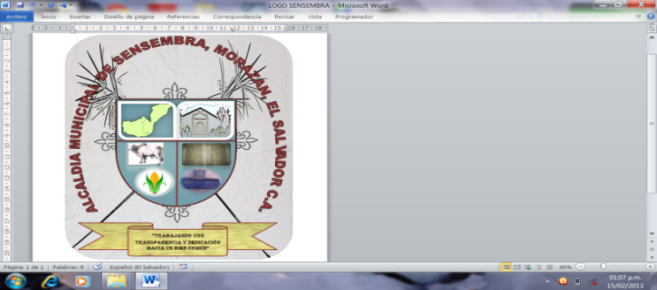 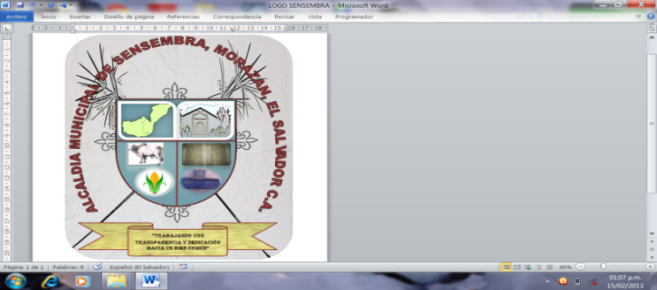 